Egység neve:_____________________________________________________Veszélyes HulladékEWC: ____________________*    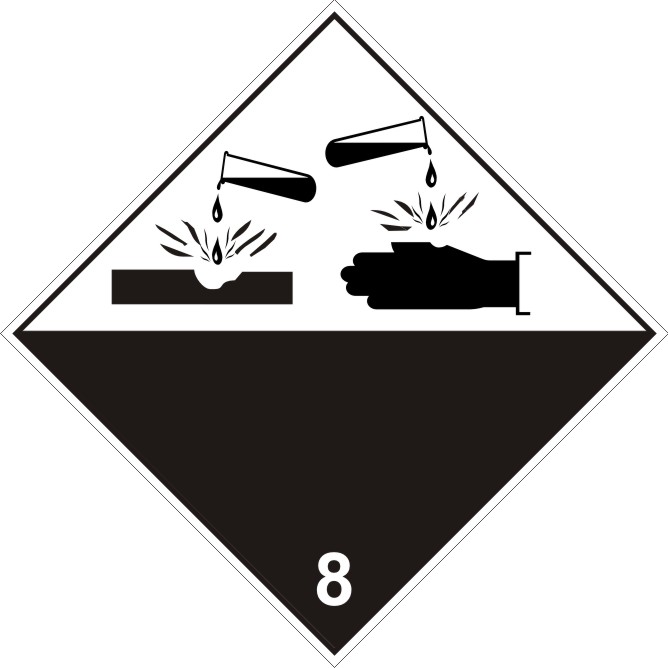 UN …………